Вкусная артикуляционная гимнастика.Веселые упражнения для детей, которые они будут выполнять с большим удовольствием, потому что все упражнения делаются со сладостями!Высунь язык и продержи на нем соломинку как можно дольше.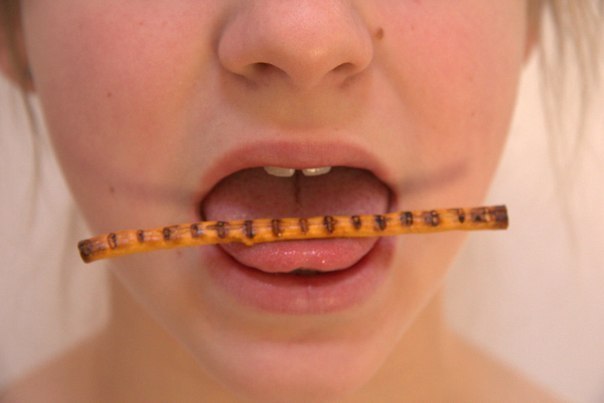 Втягивай жевательную мармеладку-спагетти в рот через вытянутые в трубочку губы.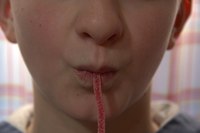 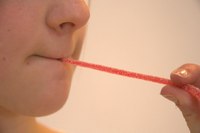 Ту же длинную мармеладку нужно зажать губами и натянуть рукой. И надо стараться удержать мармеладку губами!Открой рот и постарайся удержать соломинку в равновесии на языке. Можно прижать к верхним зубам, но рот закрывать нельзя.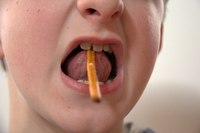 Сделай усы! Удерживай соломинку у верхней губы с помощью кончика языка.А теперь делаем усы, удерживая соломинку губами.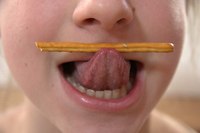 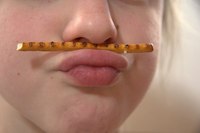 Теперь задание потруднее: соломинку нужно удержать в вертикальном положении (почти), зажав один конец между нижними зубами и языком.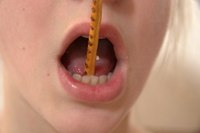 Удержи шарик-конфетку (или из сухих завтраков) в языке, как в чашке.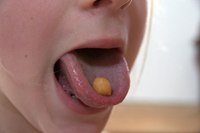 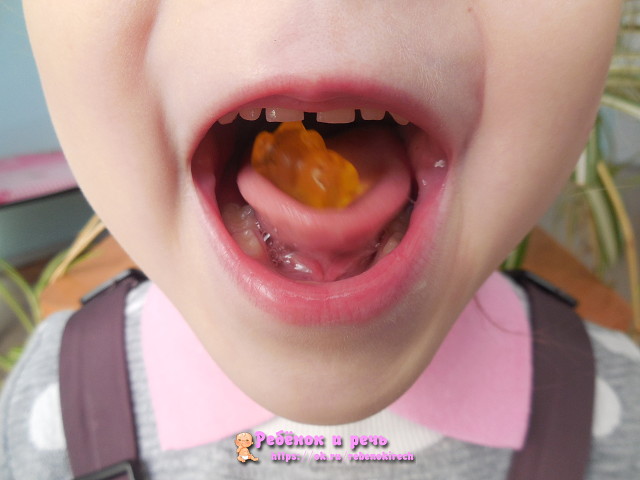 Облизывай чупа-чупс, когда он сбоку, сверху, снизу.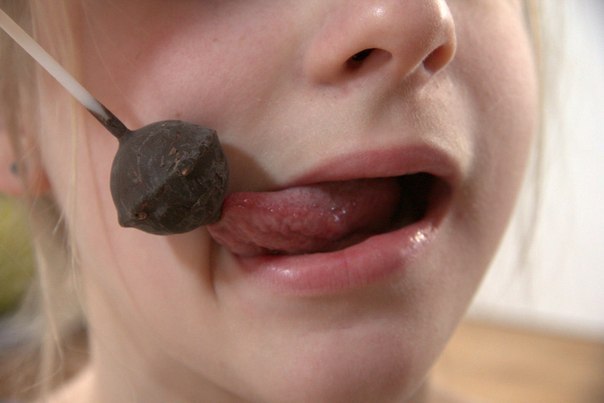 Просовывай кончик языка в сушку, если она слева, справа, впереди…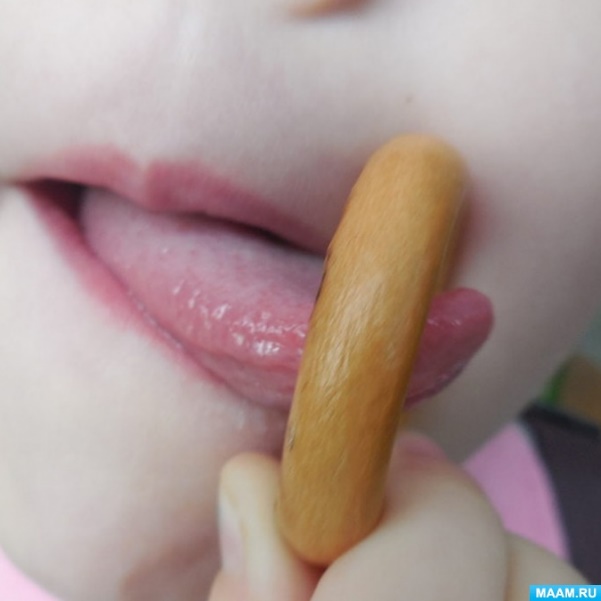 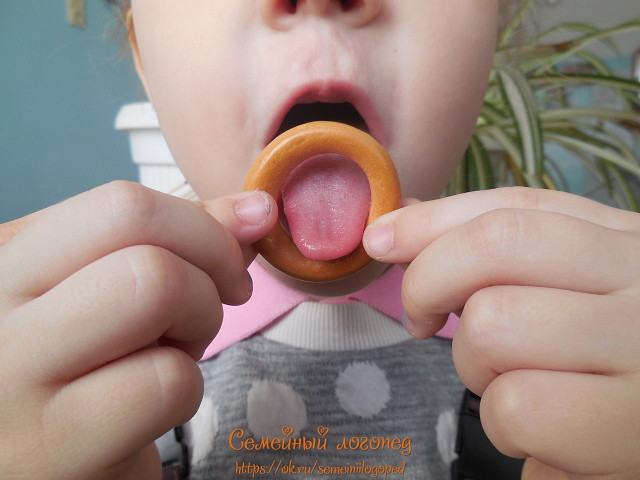 Удержи сушку языком, губами.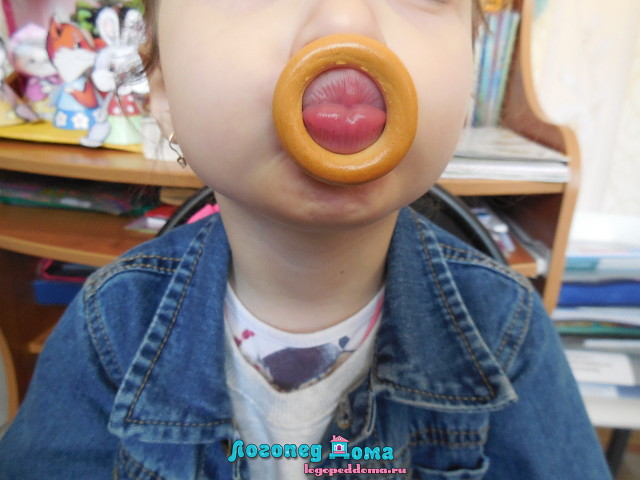 Как котёнок, вылизывай блюдце языком.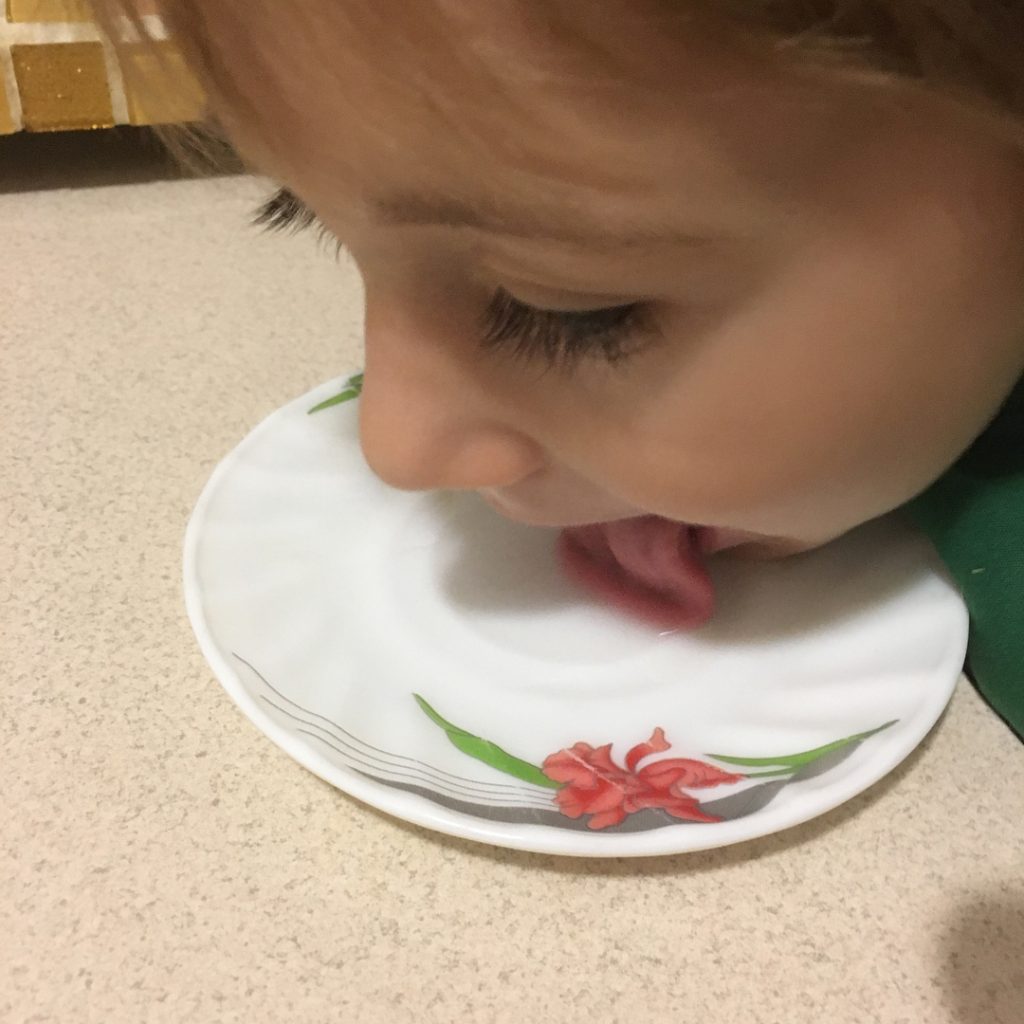 